Publicado en Sevilla el 29/11/2022 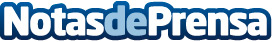 El diagnóstico de fugas puede evitar pérdidas de agua y mejora el consumo de aguaDetecfuga se hace eco de la información aportada por ABC Sevilla sobre las fugas y fraudes de agua en Málaga que equivalen a 90.000 personas al añoDatos de contacto:Detecfuga955 99 68 42Nota de prensa publicada en: https://www.notasdeprensa.es/el-diagnostico-de-fugas-puede-evitar-perdidas Categorias: Andalucia Servicios Técnicos Hogar Construcción y Materiales http://www.notasdeprensa.es